Sunday School 9:30Worship 10:30Worship Leader:  Tom Troyer“Come, Let Us All Unite to Sing”       (blue #12)AnnouncementsInvocation & Prayer“My King Medley”“Above All”“You Are My King”“You Are My All in All”Sharing and PrayerOffertoryScripture Reading:		Katie Leichty			         Genesis 28:10-22Message:		Gene Miller		      “JACOB’S DREAM”“You Shall Go Out with Joy”      (blue #427)*********************************************************************************What’s happening at Bellwood this week: Wednesday, February 26 – Grounded Youth – Jr. 6:15-7:15					          Sr. 7:30-9:00Thursday, February 27 – A.A. & Alanon – 7:30Saturday, February 29 – Men’s Prayer Breakfast – 7amWinShape camp sign-up is ONE WEEK AWAY!  Don’t miss the opportunity to give your kids this next-level summer camp experience right in our own backyard!Camp days are July 27th through the 31st at Milford High School and is open to all kids who have finished kindergarten through 8th grade. Online registration begins Monday, March 2nd at 9:00 am.  Visit camps.winshape.org.The first 175 kids registered pay just $50—regular price $219.  The cost increases after that, so don’t delay!  Questions about registration?  Call Natasha at (402) 641-3456.  Want to volunteer?  Contact Taric at (319)759-0847BirthProverbs 8:24 “When there were no watery depths, I was given birth, when there were no springs overflowing with water;”Before there was creation and before water began to flow, wisdom was given birth. We were taught that all earthy life is dependent upon water to sustain its life, but it appears that there is something even more primary to life than water and that is wisdom. Water was created out of wisdom. The creation and character of water flows from the nature and character of God’s wisdom. Water comes to us in three forms, solid, liquid, and gas. God is revealed in three forms, Father, Son, and Holy Spirit. Water is what is needed to germinate seeds for the growth of plants. Seeds will remain in deserts without water for decades without attempting to grow, but once water is added to those seeds they begin to spring up into green beautiful life forming plants. The seeds are given birth and life by water. Ideas are seeds and every person are filled with ideas that will spring up into new creations if they only receive the breath of life from God. In the same way that water is needed to germinate seeds so is God’s Spirit needed to germinate our ideas into reality. The connection between water and the Holy Spirit is pronounced throughout scripture. In Gen1:2 “the Spirit of God hovered over the waters”. Baptism is done with water for the cleaning of sin and for the rebirth in to a new life in Christ. It was God’s wisdom that interwove all of God’s creation so that when we study what God has created we are studying the nature and character of God. The intertwining of the nature of God and God’s created work is so seamless and connected that one need nothing but His creation to know Him.The Wisdom for today – Wisdom is God’s thinkingLast Week:  Worship Attendance – 84 ,  Budget - $4,559Birthday’s this week:  Shari Nelsen (Wed.), Verlyn Dunlap, RyanStutzman (Thurs.)Worship Leader, Music & Singers:March 1 – Worship Leader – Nick Svehla	    Piano – Pam Erb	    Singers – Nick Glanzer, Tracy & Jack Yeackley	    Children’s Moment – Tara Stahl	    Offertory – Bonnie BurkeyMarch 8 – Worship Leader – Jason Stahl	    Piano – Peg Burkey	    Singers – Sid Burkey, Katie, Val or Zach Spohn	    Offertory  - Men’s QuartetRemember in Prayer:Gordon StutzmanMarcy Fougeron Family, her dad’s passingGrowing faith in the familyGod’s vision for BellwoodPlanning for WinShapeMCC Sale – April 3-4Milford MinisteriumMust--have traits	How far you go in life depends on your being tender with	the young, compassionate with the aged, sympathetic with	the striving and tolerant of the weak and strong.  Becausesomeday in your life you will have been all of these.Bellwood Mennonite Church520 B Street, Milford, NE 68405Church Office  402-761-2709Montessori School 402-761-3095Email:  bell606@windstream.netWebsite:  www.bellwoodchurch.orgInterim Pastor:  Gene MillerAssociate Pastor of Youth & Pastoral Care - Taric Leichty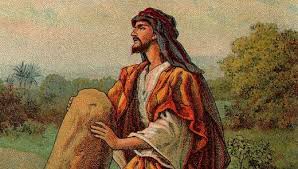 February 23, 2020